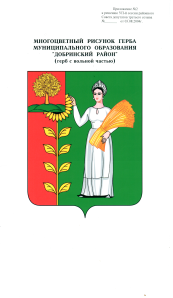 РАСПОРЯЖЕНИЕАДМИНИСТРАЦИИ СЕЛЬСКОГО ПОСЕЛЕНИЯНОВОЧЕРКУТИНСКИЙ СЕЛЬСОВЕТДобринского муниципального района Липецкой областиРоссийской Федерации13.01.2019 г.                           с.Новочеркутино                             № 2-рОб отмене распоряжения № 71-р от 24.12.2018 «О направлении согласованного проекта Генерального плана сельского поселения Новочеркутинский сельсовет Добринского муниципального района Липецкой области в Совет депутатов сельского поселения Новочеркутинский сельсовет,для принятия решения»              В связи с приведением нормативных актов сельского поселения  в соответствии действующему законодательству Российской Федерации, на основании Предписания Управления строительства и архитектуры Липецкой области №01/19 об устранении нарушений законодательства о градостроительной деятельности от 10.01.2019г:1.Распоряжение администрации сельского поселения Новочеркутинский сельсовет № 71-р от 24.12.2018 «О направлении согласованного проекта Генерального  плана сельского поселения Новочеркутинский сельсовет Добринского муниципального района Липецкой области в Совет депутатов сельского поселения Новочеркутинский сельсовет,для принятия решения»  -считать утратившим силу.2. Настоящее постановление вступает в силу с момента его обнародования.3.  Контроль за исполнением настоящего постановления оставляю засобой.Глава администрации                                                                                    сельского поселения                                                     И В Команов                                                         